Le Conseil,compte tenudes dispositions des Statuts de la Caisse commune des pensions du personnel des Nations Unies,considérantqu'il y a lieu de repourvoir, au Comité des pensions, les sièges devenus vacants de représentants du Conseil,décidede désigner les Etats Membres suivants pour représenter le Conseil au Comité des pensions du personnel de l'UIT, jusqu'à sa session extraordinaire qui suivra la prochaine Conférence de plénipotentiaires:1)	Membres	–	Italie	–	Bulgarie2)	Membres suppléants	–	Ghana	–	Mexique	–	Indeinvite ces Etats Membres à désigner un représentant pour un mandat de trois ans, renouvelable tant que l'Etat Membre représenté reste membre du Conseil de l'UIT.___________Session extraordinaire du Conseil
Guadalajara, 22 octobre 2010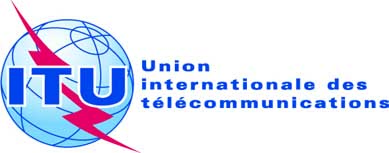 Document C-EXT/5-F22 octobre 2010Original: anglaisRÉSOLUTION 1326RÉSOLUTION 1326(adoptée à la session extraordinaire du Conseil)(adoptée à la session extraordinaire du Conseil)Composition du Comité des pensions du personnel de l'UITComposition du Comité des pensions du personnel de l'UIT